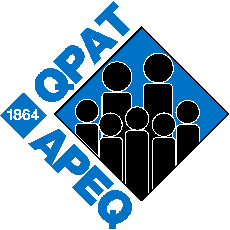 Objet : Preuve d’admissibilité aux prestationsMadame ou Monsieur,Conformément à la clause 5-13.12, vous trouverez ci-joint la preuve que je reçois des prestations de maternité, de paternité ou d’adoption du RQAP ou du Régime d’assurance-emploi, ainsi que les sommes concernées.  Je vous prie d’agréer, Madame ou Monsieur, mes salutations distinguées.NomAdresse postalec. c. : syndicat local